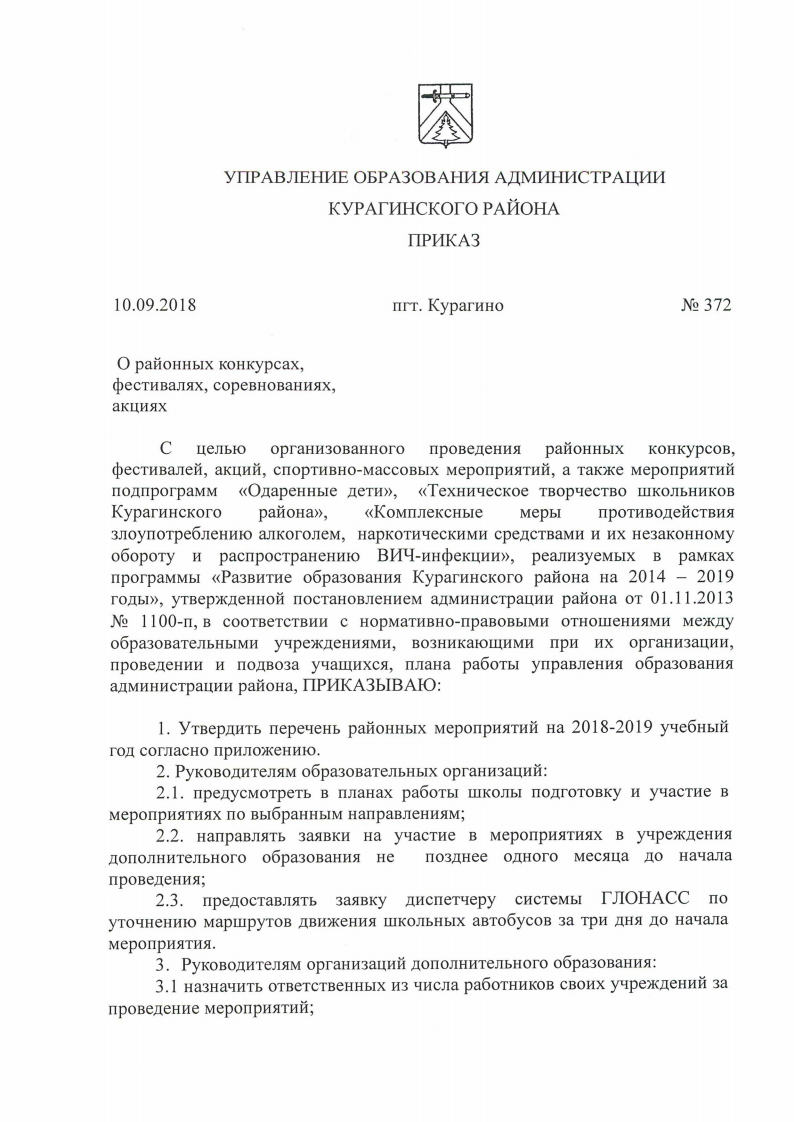 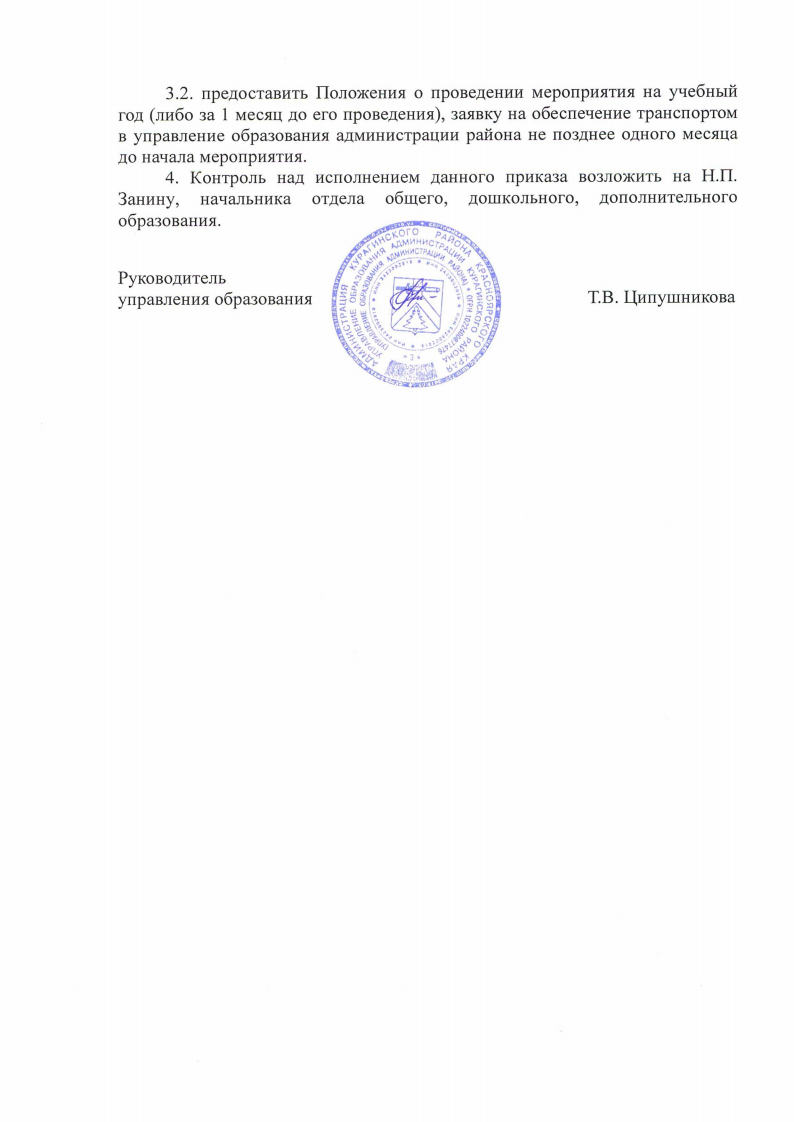 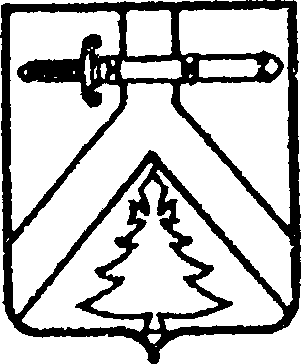 УПРАВЛЕНИЕ ОБРАЗОВАНИЯ АДМИНИСТРАЦИИ КУРАГИНСКОГО РАЙОНАПРИКАЗ10.09.2018                                          пгт. Курагино                                      № 372 О районных конкурсах, фестивалях, соревнованиях,акцияхС целью организованного проведения районных конкурсов, фестивалей, акций, спортивно-массовых мероприятий, а также мероприятий подпрограмм  «Одаренные дети»,  «Техническое творчество школьников Курагинского района», «Комплексные меры противодействия злоупотреблению алкоголем,  наркотическими средствами и их незаконному обороту и распространению ВИЧ-инфекции», реализуемых в рамках программы «Развитие образования Курагинского района на 2014 – 2019 годы», утвержденной постановлением администрации района от 01.11.2013 № 1100-п,в соответствии с нормативно-правовыми отношениями между образовательными учреждениями, возникающими при их организации, проведении и подвоза учащихся, плана работы управления образования администрации района, ПРИКАЗЫВАЮ:1. Утвердить перечень районных мероприятий на 2018-2019 учебный год согласно приложению.2. Руководителям образовательных организаций:2.1. предусмотреть в планах работы школы подготовку и участие в мероприятиях по выбранным направлениям; 2.2. направлять заявки на участие в мероприятиях в учреждения дополнительного образования не  позднее одного месяца до начала проведения;2.3. предоставлять заявку диспетчеру системы ГЛОНАСС по уточнению маршрутов движения школьных автобусов за три дня до начала мероприятия.3.  Руководителям организаций дополнительного образования:3.1 назначить ответственных из числа работников своих учреждений за проведение мероприятий;3.2. предоставить Положения о проведении мероприятия на учебный год (либо за 1 месяц до его проведения), заявку на обеспечение транспортом в управление образования администрации района не позднее одного месяца до начала мероприятия.4. Контроль над исполнением данного приказа возложить на Н.П. Занину, начальника отдела общего, дошкольного, дополнительного образования.Руководитель управления образования                                                           Т.В. ЦипушниковаПриложение к приказу управления образования Курагинского района    от 10.09.2018 № 372Перечень районных мероприятий на 2018-2019 учебный год№ п/пНаименование мероприятияСроки проведенияФорма проведенияОтветственный исполнительСЕНТЯБРЬСЕНТЯБРЬСЕНТЯБРЬСЕНТЯБРЬСЕНТЯБРЬ1Районная акция «Посвящение первоклассников в пешеходы»с 1 по 14 сентября2018заочноМБОУ ДО «Курагинский ДДТ»2Первенство района по футболу среди юношей 2007-200802.09.2018очноМБОУ ДО «Центр «СТЭК»3Поход выходного дня, команды ОУсентябрь-августочноМБОУ ДО «Центр «СТЭК»4Мастер- класс в рамках реализации дополнительной общеобразовательной общеразвивающей программы (далее ДООП) «Школа молодежных СМИ 2019»15 сентябряочноМАОУ ДО «Центр дополнительного образования»ОКТЯБРЬОКТЯБРЬОКТЯБРЬОКТЯБРЬОКТЯБРЬ5Районный конкур детско – взрослых социальных проектов «Мы вместе – для района» с 1 октября по 14 ноября 2018заочноМБОУ ДО «Курагинский ДДТ»6Первенство СТЭК по волейболу среди юношей 2003-200507.10.2018очноМБОУ ДО «Центр «СТЭК»7Районный конкурс творческих работ «Территория здорового образа жизни»с 8 по 26 октября 2018заочноМБОУ ДО «Курагинский ДДТ»8Первенство СТЭК по настольному теннису среди учащихся14.10.2018очноМБОУ ДО «Центр «СТЭК»9Личное первенство по шахматам среди учащихся 2003 и мл.14.10.2018очноМБОУ ДО «Центр «СТЭК»10Районная акция «Дорожный патруль»с 18 по 22 октября2018заочноМБОУ ДО «Курагинский ДДТ»11Совещание кураторов по работе с одаренными детьми «Организация работы с одаренными детьми на 2018-2019 учебный год»Совещание с педагогами координаторами по ДООП, реализуемым на территории района в сетевой форме 19 октябряочноМАОУ ДО «Центр дополнительного образования»12Мастер-класс в рамках реализации ДООП «IT – палитра впечатлений»Мастер-класс «Школа молодежных СМИ 2019 (верстка)27октябряочноМАОУ ДО «Центр дополнительного образования»13Обеспечение участия курагинских школьников в тестировании по русскому языку в 11 классе (Автономная некоммерческая организация Поликультурный центр «Успех»)В течение месяцаочноМАОУ ДО «Центр дополнительного образования»НОЯБРЬНОЯБРЬНОЯБРЬНОЯБРЬНОЯБРЬ14Районная акция «Молодежь выбирает жизнь»со 1 ноября по 3 декабря 2018заочноМБОУ ДО «Курагинский ДДТ»15Районный шахматный слет02-04.11.2018очноМБОУ ДО «Центр «СТЭК»16Районный  конкурс реализованных проектов «Я – гражданин Красноярского края»с 3 ноября по 21 декабря  2018заочноМБОУ ДО «Курагинский ДДТ»17Осенний образовательный модуль интенсивной  Школы активного гражданина «ШАГ»с 5 по 9 ноября 2018 Выездной модульМБОУ ДО «Курагинский ДДТ»18Районный  конкурс медиапроектов «Мой район – мое дело»С 6 ноября по 14 декабря 2018заочноМБОУ ДО «Курагинский ДДТ»19Районный конкурс «Лучший волонтерский отряд»7 декабря 2018очныйМБОУ ДО «Курагинский ДДТ»20Мастер- классы в рамках реализации ДООП «Школа молодежных СМИ 2019» , ДООП «Узнаем, исследуем, творим»9 ноябряочноМАОУ ДО «Центр дополнительного образования»21Районный заочный конкурс бизнес планов «Школьный бизнес- стартап»с 10  ноября по 10 декабря 2018заочноМБОУ ДО «Курагинский ДДТ»22Открытое первенство по настольному теннису среди учащихся 2004 и мл.ноябрьочноМБОУ ДО «Центр «СТЭК»23Районная акция, посвященная дню отказа от курения «Мы за здоровый образ жизни»с 12 по 23 ноября 2018заочноМБОУ ДО «Курагинский ДДТ»24Обеспечение участия школьников Курагинского района в международной игре - конкурс «Русский медвежонок – языкознание для всех», Международном конкурсе «КИТ» (2-11 классы). (Автономная некоммерческая организация Поликультурный центр «Успех»)15 ноября .28 ноября очноМАОУ ДО «Центр дополнительного образования»25Настольный теннис 2003г.р. и младше 18 ноября 2018гочноМБОУ ДО «Центр «СТЭК» МАУ Центр «ЗОЖ»26Русские шашки 2005 г.р. и младше18 ноября 2018гочноМБОУ ДО «Центр «СТЭК» МАУ Центр «ЗОЖ»27Районный конкурс творческих работ «Безопасность – дорога в будущее!»С 19 по 23 ноября 2018заочноМБОУ ДО «Курагинский ДДТ»28Районный фестиваль «Дети разных народов»23 ноября 2018очноМБОУ ДО «Курагинский ДДТ»29Районный заочный конкурс «Лучшая агитбригада по ПДД»с 26 по 30 ноября 2018заочноМБОУ ДО «Курагинский ДДТ»30Муниципальный этап всероссийской олимпиады школьниковНоябрь-декабрь 2018 г.очноУправление образования Курагинского районаДЕКАБРЬДЕКАБРЬДЕКАБРЬДЕКАБРЬДЕКАБРЬ31Открытое первенство Курагинского района1-2 декабря2018 г.п. Б. – ИрбаочноМБОУ ДО Курагинская ДЮСШ32Баскетбол ( юноши) 3х3 2003-2005г.р.2 декабря 2018гочноМБОУ ДО «Центр «СТЭК» МАУ Центр «ЗОЖ»33Баскетбол ( девушки) 3х3 2003-2005г.р.2 декабря 2018гочноМБОУ ДО «Центр «СТЭК» МАУ Центр «ЗОЖ»34Баскетбол (девушки) 2003-2005г.р9 декабря 2018 – Финал          23 декабря 2018гочноМБОУ ДО «Центр «СТЭК» МАУ Центр «ЗОЖ»35Районный конкурс «Техносалон»14 декабря 2018очноМБОУ ДО «Курагинский ДДТ»36Полиатлон  2003-2005 г.р.; 15 декабря 2018гочноМБОУ ДО «Центр «СТЭК» МАУ Центр «ЗОЖ»37Районный конкурс «IT – палитра впечатлений»Английское рождество: литературная гостиная15 декабряочноМАОУ ДО «Центр дополнительного образования»38Баскетбол (юноши) 2003-2005г.р16 декабря 2018 Финал                   23 декабря 2018гочноМБОУ ДО «Центр «СТЭК» МАУ Центр «ЗОЖ»39Соревнования по настольному теннису среди учащихся 2006-2007, 2008 и мл.16.12.2018очноМБОУ ДО «Центр «СТЭК»40Районные соревнования по мини-футболу среди юношей 2005-2006, 2007-2008 23.12.2018очноМБОУ ДО «Центр «СТЭК»41Открытое первенство Курагинского района29 декабря2018 г.п. КурагиноочноМБОУ ДО Курагинская ДЮСШ42Кубок  КСОШ №3 по волейболу среди девушек 2001 и млдекабрьочноМБОУ ДО «Центр «СТЭК»43Открытое первенство п. Курагино по волейболу среди юношей 2007 декабрьочноМБОУ ДО «Центр «СТЭК»44Турнир памяти Н. Немзорова по баскетболу среди юношей 2002-2004декабрьочноМБОУ ДО «Центр «СТЭК»ЯНВАРЬЯНВАРЬЯНВАРЬЯНВАРЬЯНВАРЬ45Районный конкурс детского художественного творчества «Сибирские самородки»: номинации «Изобразительное искусство»с 9 по 18 января 2019очно-заочныйМБОУ ДО «Курагинский ДДТ»46Районный конкурс информационных, печатных материалов по пропаганде здорового образа жизни среди несовершеннолетних «Наш выбор – здоровье»с 9 по 25 января 2019заочноМБОУ ДО «Курагинский ДДТ»47Первенство района по лыжным гонкам13 января2019 г.п. Б. – ИрбаочноМБОУ ДО Курагинская ДЮСШ48Совещание для кураторов по работе с одаренными детьми «Сопровождение талантливых и одаренных детей в образовательных учреждениях»18.01.19очноМАОУ ДО «Центр дополнительного образования»49Хоккей с мячом 2004-2006 г.р.20 января 2019гочноМБОУ ДО «Центр «СТЭК» МАУ Центр «ЗОЖ»50Конькобежный спорт 20 января 2019гочноМБОУ ДО «Центр «СТЭК» МАУ Центр «ЗОЖ»51Районный конкурс детского художественного творчества «Сибирские самородки»: номинации «Декоративно-прикладное творчество» с 21 января по 8 февраля 2019очно-заочныйМБОУ ДО «Курагинский ДДТ»52Отборочный тур РНПК 2018 3-11класс (с выездом специалистов ЦДО) на базе Краснокаменской школы для учащихся Кордовской СОШ №14, Кошурниковской ООШ №22, Кошурниковской СОШ №8, Артемовской СОШ.22.01.19очноМАОУ ДО «Центр дополнительного образования»53Отборочный тур РНПК 3-11класс (с выездом специалистов ЦДО) на базе Шалоболинской школы для учащихся Алексеевской СОШ №9, Пойловской СОШ №21, Детловской СОШ №12.24.01.2019очноМАОУ ДО «Центр дополнительного образования»54ШСЛ. Лыжные гонки27 января2019 г.п. Б. – ИрбаочноМБОУ ДО Курагинская ДЮСШ55Шахматный турнир памяти Чигорина Все возрастаянварьочноМБОУ ДО «Центр «СТЭК»56Соревнования по спортивному туризму на маршрутах среди учащихся, команды ОУянварь-октябрьочноМБОУ ДО «Центр «СТЭК»57Лыжные гонки дев.2005-2006г.р.или .2007-2008г.р.27 января 2019гочноМБОУ ДО «Центр «СТЭК» МАУ Центр «ЗОЖ»ФЕВРАЛЬФЕВРАЛЬФЕВРАЛЬФЕВРАЛЬФЕВРАЛЬ58Мастер - класс по ДООП «Школа молодежных СМИ 2019», «IT – палитра впечатлений»02.02.19очноМАОУ ДО «Центр дополнительного образования»59Открытое первенство по настольному теннису среди учащихся., 2004 и мл.03.02.2019очноМБОУ ДО «Центр «СТЭК»60Шахматы 2005 г.р. и младше03 февраля 2019гочноМБОУ ДО «Центр «СТЭК» МАУ Центр «ЗОЖ»61Гиревой спорт (12кг) 2003-2005г.р.03 февраля 2019гочноМБОУ ДО «Центр «СТЭК» МАУ Центр «ЗОЖ»62Районная акция «Думай, выбирай, действуй» по профилактике пагубных привычек и пропаганде здорового образа жизнис 4 по 15 февраля 2019заочноМБОУ ДО «Курагинский ДДТ»63Отборочный тур РНПК 3-11класс на базе МАОУ ДО «Центр дополнительного образования» для учащихся МБОУ КСОШ №1, МБОУ КСОШ №3, МБОУ КСОШ №7, Рощинской СОШ №17, Марининской СОШ №16, Брагинской СОШ №11, Ирбинской СОШ №6, Берёзовской СОШ №10, Кочергинской СОШ №19, Белоярской ООШ№24. 05.02.19очноМАОУ ДО «Центр дополнительного образования»64Районный конкурс лидеров «Хочешь быть лидером? Будь им!»8 февраля 2019очноМБОУ ДО «Курагинский ДДТ»65Районные соревнования по баскетболу среди учащихся 2005-2006 10.02.2019очноМБОУ ДО «Центр «СТЭК»66Районные соревнования по баскетболу среди учащихся 2007-2009 10.02.2019очноМБОУ ДО «Центр «СТЭК»67Первенство района по лыжным гонкам10 февраля2019 г.п. Б. – ИрбаочноМБОУ ДО Курагинская ДЮСШ68Районный конкурс макетов, фоторабот и видеороликов «Островок безопасности»С 11по 15 февраля 2018заочноМБОУ ДО «Курагинский ДДТ»69Открытое первенство по волейболу среди учащихся.2004 и млфевральочноМБОУ ДО «Центр «СТЭК»70Открытое первенство СТЭК по волейболу среди учащихся 2004 и млфевральочноМБОУ ДО «Центр «СТЭК»71Районные соревнования по настольному теннису Все возраста17.02.2019очноМБОУ ДО «Центр «СТЭК»72Открытое первенство п. Курагино по волейболу среди юношей.2002 и мл24.02.2019очноМБОУ ДО «Центр «СТЭК»73Акция «Сохраним лес живым», команды ОУфевраль-марточноМБОУ ДО «Центр «СТЭК»74Акция «Первоцветы», команды ОУфевраль-марточноМБОУ ДО «Центр «СТЭК»МАРТМАРТМАРТМАРТМАРТ75РНПК 2018 для 3-11 классов02.03.19очноМАОУ ДО «Центр дополнительного образования»76Районные соревнования по мини-футболу среди юношей 2009-2010 03.03.2019очноМБОУ ДО «Центр «СТЭК»77Районная акция «Вежливый водитель»С 4 по 15 марта 2018заочноМБОУ ДО «Курагинский ДДТ»78Волейбол (юноши ) 2004-2006 г.р. 2005 г.р. и младше10 марта  2019гочноМБОУ ДО «Центр «СТЭК» МАУ Центр «ЗОЖ»79Волейбол (девушки ) 2004-2006 г.р.10 марта  2019гочноМБОУ ДО «Центр «СТЭК» МАУ Центр «ЗОЖ»80Районный конкурс детского художественного творчества «Сибирские самородки»: номинации «Вокальное и хореографическое творчество»15 марта 2019очно-заочныйМБОУ ДО «Курагинский ДДТ»81Первенство района по лыжным гонкам17 марта2019 г.п. Б. – ИрбаОчноМБОУ ДО Курагинская ДЮСШ82РЕГБИ юноши, девушки  2006-2008 г.р. 17 марта 2019гочноМБОУ ДО «Центр «СТЭК» МАУ Центр «ЗОЖ»83Открытое первенство Курагино по волейболу 2005 и мл24.03.2019очноМБОУ ДО «Центр «СТЭК»84Мини-футбол (юноши) 2003-2005 г.р.24 марта 2019гочноМБОУ ДО «Центр «СТЭК» МАУ Центр «ЗОЖ»85Весенний образовательный модуль интенсивной  Школы активного гражданина «ШАГ»с 25 по 29 марта 2019 Выездной модульМБОУ ДО «Курагинский ДДТ»86Первенство района по лыжным гонкам27 марта2019 г.п. Краснока-менскОчноМБОУ ДО Курагинская ДЮСШ87Мини-футбол (девушки) 2003-2005 г.р.31 марта 2019гочноМБОУ ДО «Центр «СТЭК» МАУ Центр «ЗОЖ»АПРЕЛЬАПРЕЛЬАПРЕЛЬАПРЕЛЬАПРЕЛЬ88Районный конкурс творческих работ «Юные пожарные»С 1 по 12 апреля 2019заочноМБОУ ДО «Курагинский ДДТ»89Районные соревнования по настольному теннису 2004-2006 2007-2008  2009 и мл.07.04.2019очноМБОУ ДО «Центр «СТЭК»90Районные соревнования по мини-футболу среди юношей 2007-200907.04.2019очноМБОУ ДО «Центр «СТЭК»91Районные соревнования по баскетболу среди юношей и девушек 2003-200514.04.2019очноМБОУ ДО «Центр «СТЭК»92Гимнастика 2004г.р. и младше14 апреля 2019гочноМБОУ ДО «Центр «СТЭК» МАУ Центр «ЗОЖ»93Районный конкурс творческих работ «Я помню, я горжусь!»С 15  по 26 апреля 2019заочноМБОУ ДО «Курагинский ДДТ»94Конкурс школьных физкультурных клубов, команды ОУапрель- марточноМБОУ ДО «Центр «СТЭК»95Районный конкурс для юных журналистов «Пресс-школа»19.04.19очноМАОУ ДО «Центр дополнительного образования»96Районный конкурс для юных журналистов «Пресс-школа»19.04.19очноМАОУ ДО «Центр дополнительного образования»97Районный фестиваль детско-молодёжной моды «Вдохновение»27 апреля 2019очноМБОУ ДО «Курагинский ДДТ»98Районный конкурс «Ученик года 2018»27.04.19очно99Районный фестиваль англоязычной культуры «Шоу талантов»27.04.19очноМАОУ ДО «Центр дополнительного образования»МАЙМАЙМАЙМАЙМАЙ100Легкая атлетика «Шиповка юных»  2004-20095 мая 2019гочноМБОУ ДО «Центр «СТЭК» МАУ Центр «ЗОЖ»101Районная акция «Месячник безопасности»с 6 по 31 мая2019заочноМБОУ ДО «Курагинский ДДТ»102Районные соревнования по футболу среди юношей 2004-2005 12.05.2019очноМБОУ ДО «Центр «СТЭК»103Русская лапта (девушки) 2004г.р. и младше12 мая  2019гочноМБОУ ДО «Центр «СТЭК» МАУ Центр «ЗОЖ»104Русская лапта  (юноши) 2004г.р. и младше12 мая  2019гочноМБОУ ДО «Центр «СТЭК» МАУ Центр «ЗОЖ»105Спортивная семья12 мая 2019 гочноМБОУ ДО «Центр «СТЭК» МАУ Центр «ЗОЖ»106Районный конкурс рисунков «Люблю свой Курагинский район», посвященный памяти художника В.Г. АнуфриенкоС 13 по 17 мая 2019заочноМБОУ ДО «Курагинский ДДТ»107Районная акция, посвященная дню борьбы с наркоманией «Дети за здоровое будущее»с 13 мая по 28 июня 2019заочноМБОУ ДО «Курагинский ДДТ»108Районный конкурс юных велосипедистов «Безопасное колесо»17 мая 2019очноМБОУ ДО «Курагинский ДДТ»109Слет эрудитов 17.05.19очно110Турнир по шахматам среди учащихся майочноМБОУ ДО «Центр «СТЭК»111Кубок КСОШ №1 по волейболу майочноМБОУ ДО «Центр «СТЭК»112Районные соревнования по футболу среди юношей 2002-2003,  2006-200719.05.2019очноМБОУ ДО «Центр «СТЭК»113Совещание для кураторов по работе с одаренными детьми: «Подведение итогов работы по сопровождению талантливых и одаренных детей в образовательных учреждениях»24.05.19очноМАОУ ДО «Центр дополнительного образования»114Межрегиональный фестиваль «Авиамоделизм на Курагинской земле»25 мая 2019очноМБОУ ДО «Курагинский ДДТ»ИЮНЬИЮНЬИЮНЬИЮНЬИЮНЬ115Летний образовательный модуль интенсивной  Школы активного гражданина «ШАГ»июнь 2019 очноМБОУ ДО «Курагинский ДДТ»116Районная Ассамблея детско-молодежных общественных объединений «Мы вместе»июнь 2019 очноМБОУ ДО «Курагинский ДДТ»117Реализация ДООП «Выбери образовательный маршрут» (ВОМ) для детей в лагерях дневного пребыванияИюнь 2019гочноМАОУ ДО «Центр дополнительного образования»ИЮЛЬИЮЛЬИЮЛЬИЮЛЬИЮЛЬ118Реализация ДООП «Школа молодёжных СМИ 2019»Июль 2019заочноМАОУ ДО «Центр дополнительного образования»АВГУСТАВГУСТАВГУСТАВГУСТАВГУСТ119Первенство района по лыжероллерам Август 2019ОчноМБОУ ДО Курагинская ДЮСШ120Реализации ДООП «Школа молодежных СМИ 2019» Август 2019заочноМАОУ ДО «Центр дополнительного образования»121Итоговое мероприятие по программе «Школа молодежных СМИ 2019», реализуемой в сетевой форме Август 2019заочноМАОУ ДО «Центр дополнительного образования»